tvorivé nápady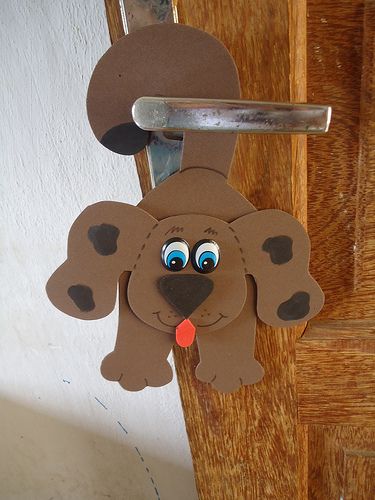 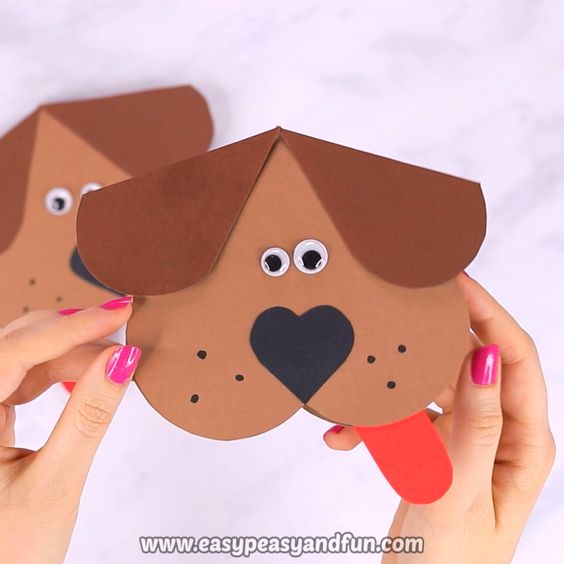 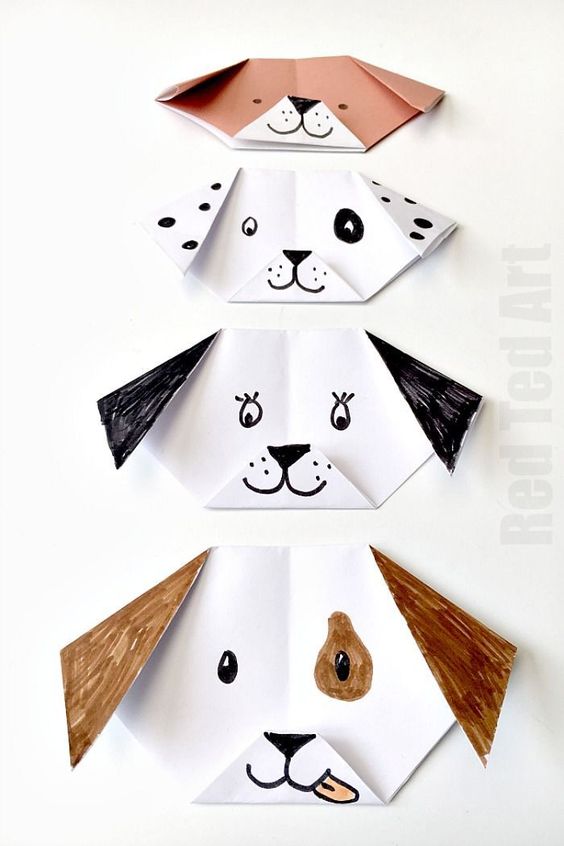 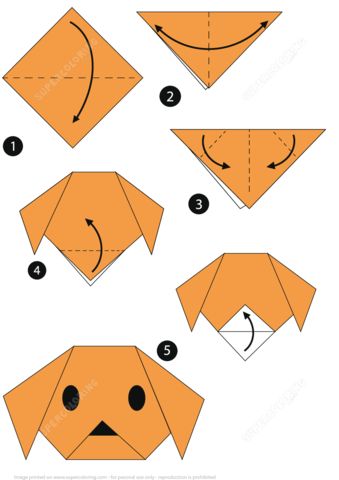 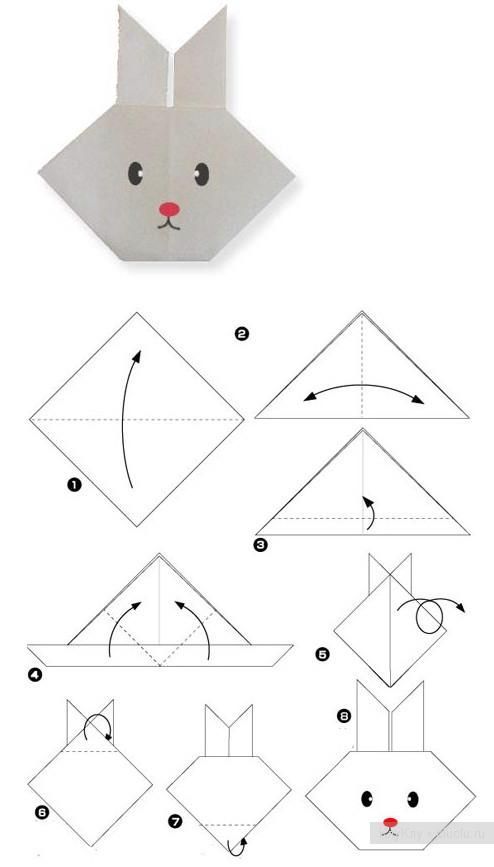 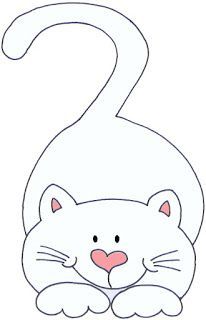 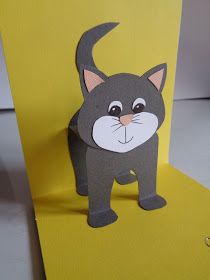 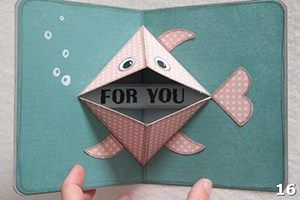 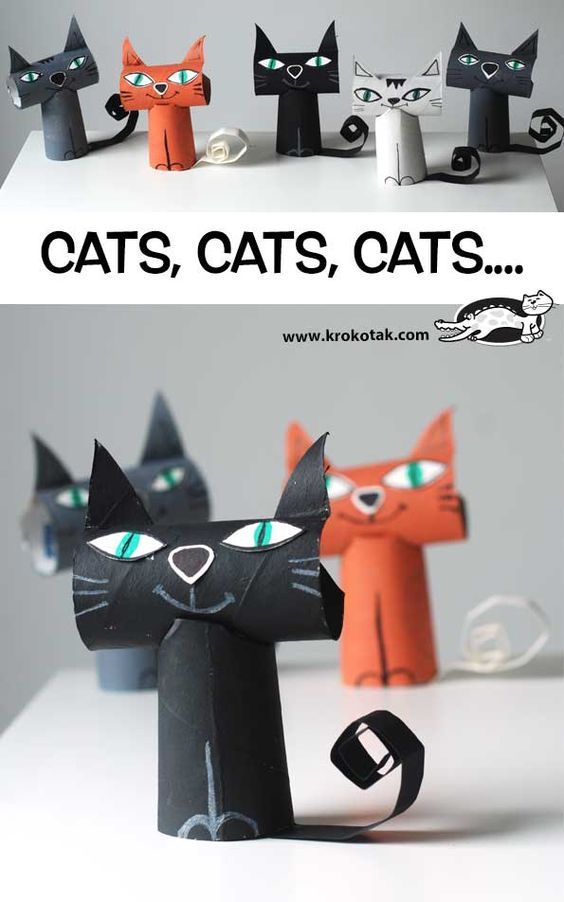 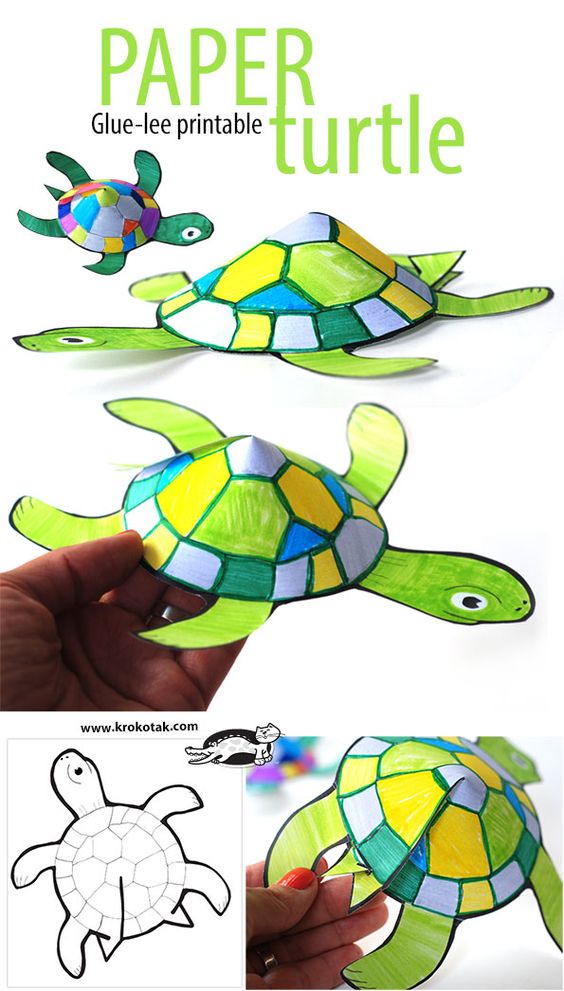 
Zdroje: 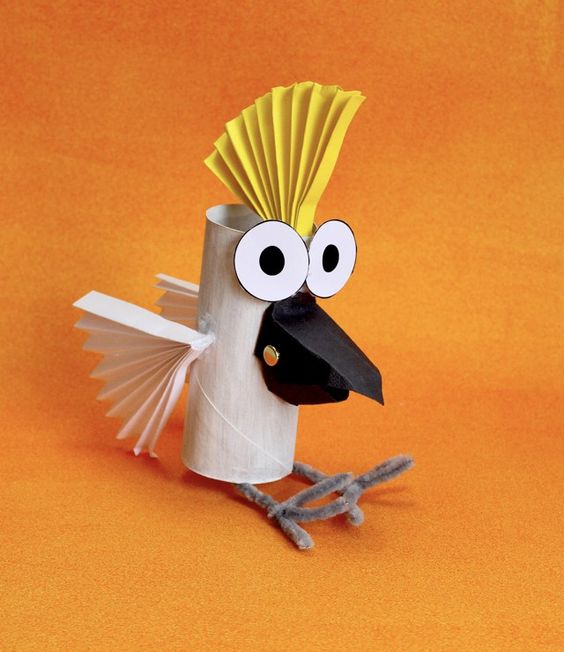 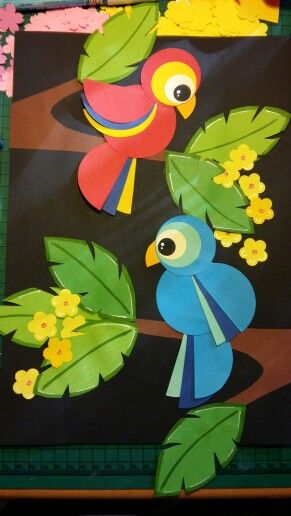 https://sk.pinterest.comhttp://www.makefilmplay.com/kids-crafts/how-to-make-a-toilet-roll-cockatoo/https://www.redtedart.com/easy-origami-dog-puppy/https://www.krokotak.com